IGRE S VJETROMDraga djeco i roditelji, došlo je vrijeme kada možete više vremena provoditi na otvorenom i uživati ulijepim danima koji su pred nama. Evo što možete pripremiti uz pomoć roditelja kako bi užitak bio veći, osobito ukoliko puše vjetar.Izrada zmajaZa izradu samo tvog zmaja trebat će ti:Dvije drvene letvice različitih duljinaKonopacNajlon ili tvrđi papirOlovkaŠkareLjepiloBoje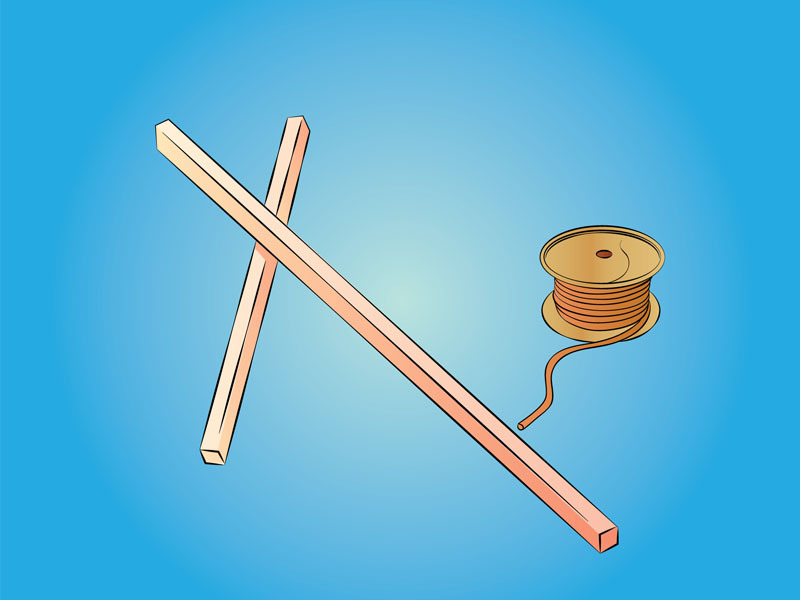 1Postavi 2 drvene letvice tako da duža stoji okomito, a kraća vodoravno. Dvije letvice spoji u obliku križa konopcem.22222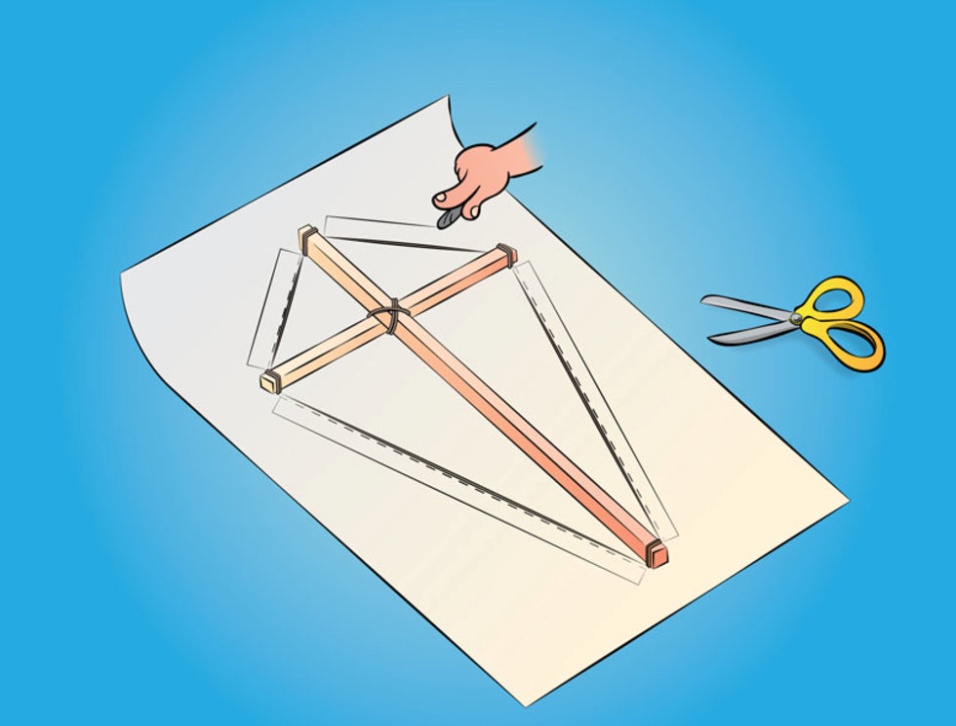 222.2Poveži međusobno vrhove letvica konopcem i postavi konstrukciju na najlon ili tvrđi papir. Tako svezan konopac daje oblik zmaja, a ti ga po papiru ili najlonu opcrtaj kako je prikazano na slici.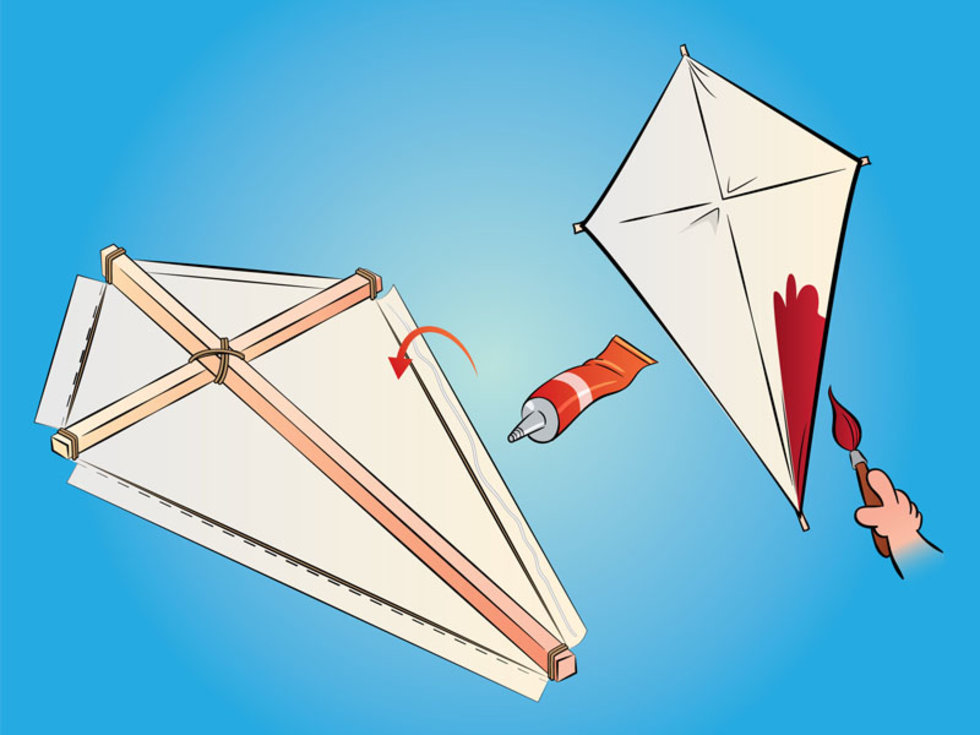 3Zalijepi papir ili najlon tako da ti konopac ostane unutra. Zatim oboji zmaja prema vlastitoj ideji ili prema prikazanom crtežu. Pusti svojoj kreativnosti na volju, ali ne zaboravi ostaviti boju da se dobro osuši.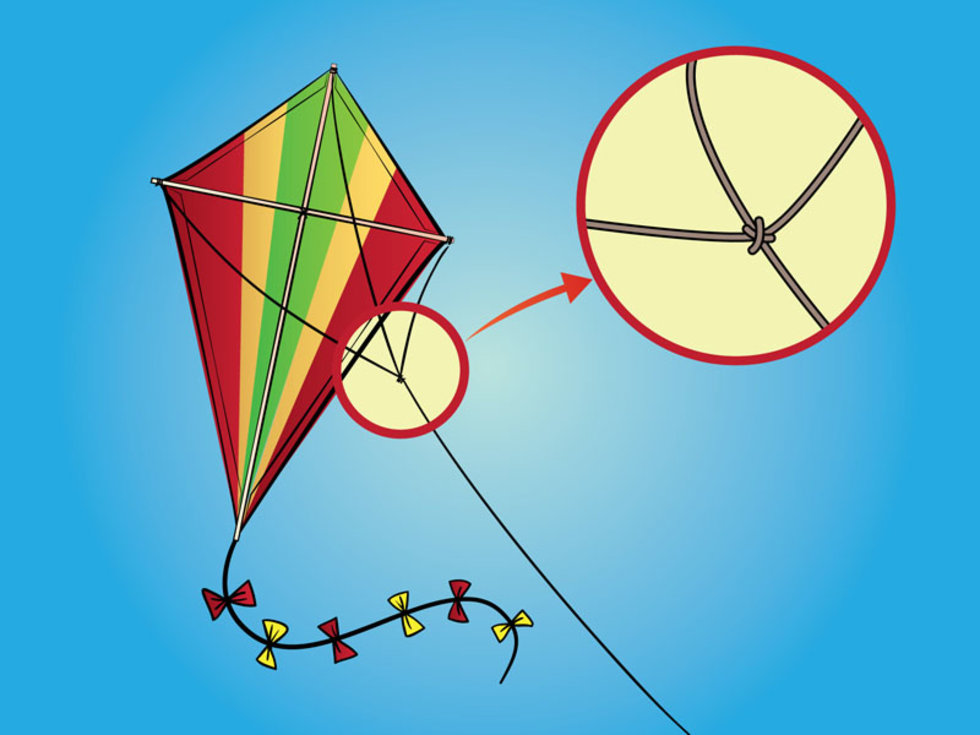 4Napravi čvorove od konopca na gornja tri kraja zmaja i sveži ih međusobno kako je pokazano na slici. Dužina konopca neka bude dovoljno duga kako bi se moglo upravljati zmajem.  Želiš li zmaja dodatno ukrasiti, napravi mu i rep :) i na njega sveži mašnice.Kada je gotov, pronađi vjetrovitu ravnicu i vini svog zmaja u visine. Imat ćeš osjećaj kao da i ti letiš :)Izvor: https://kids.lino.eu/kreativni-kutak/izrada-zmaja-1/Izrada vjetrenjače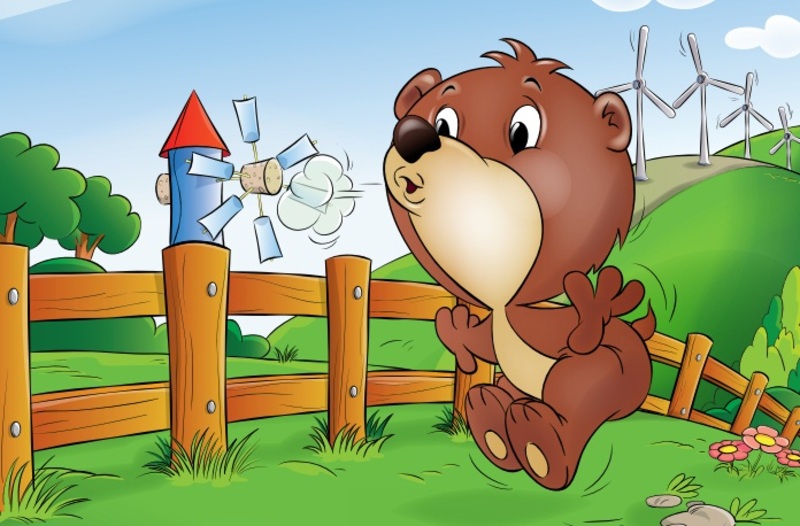 Uživate promatrati s djetetom kako snaga vjetra čini čudesne stvari kao što je pokretanje vjetrenjača? Vrijeme je da pomognete napraviti djetetu vlastitu vjetrenjaču i ukrasite svoje dvorište, terasu, balkon.., a dijete će uživati u zajedničkoj aktivnosti.ŠTO VAM JE POTREBNO:- plastična bočica- drveni štapić za ražnjić- čačkalice- papir (možete koristiti papir u raznim bojama)- 2 plutena čepa- kamenčići ili pijesak- ljepilo- kuhinjska gumica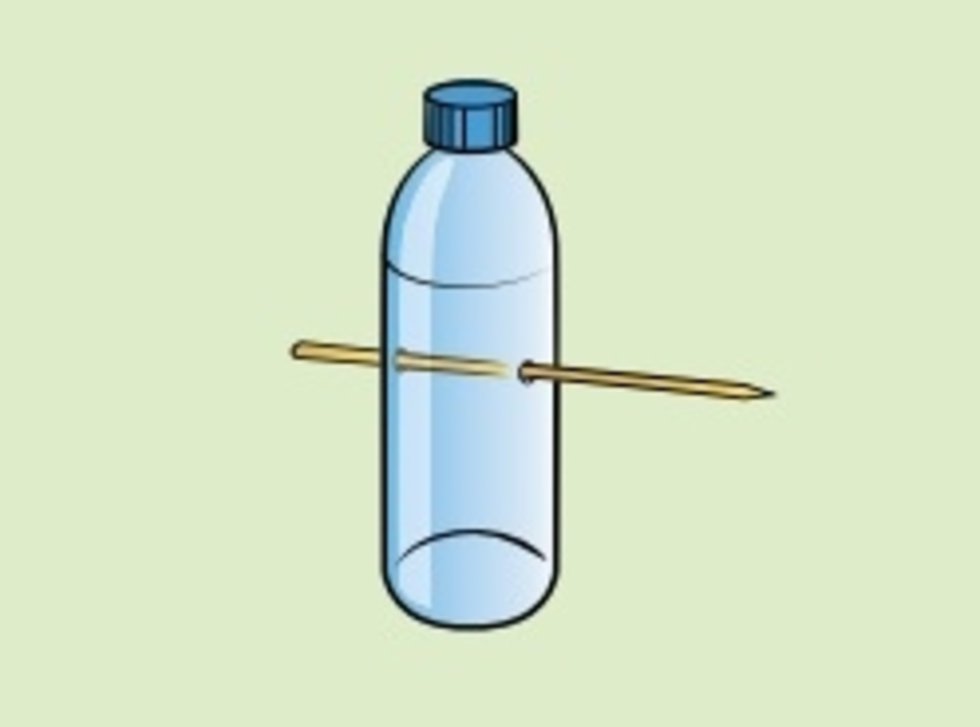 1Odrasla osoba neka probuši sredinu plastične bočice na dva nasuprotna mjesta. Kroz rupice provucite drveni štapić za ražnjić.2S oba kraja drvenog štapića nataknite pluteni čep. Na jedan čep ubodite 5 čačkalica, a papiriće, nešto kraće od čačkalica, presavijte i zalijepite oko čačkalica u obliku pravokutnika. Nakrivite ih tako da dobro hvataju vjetar!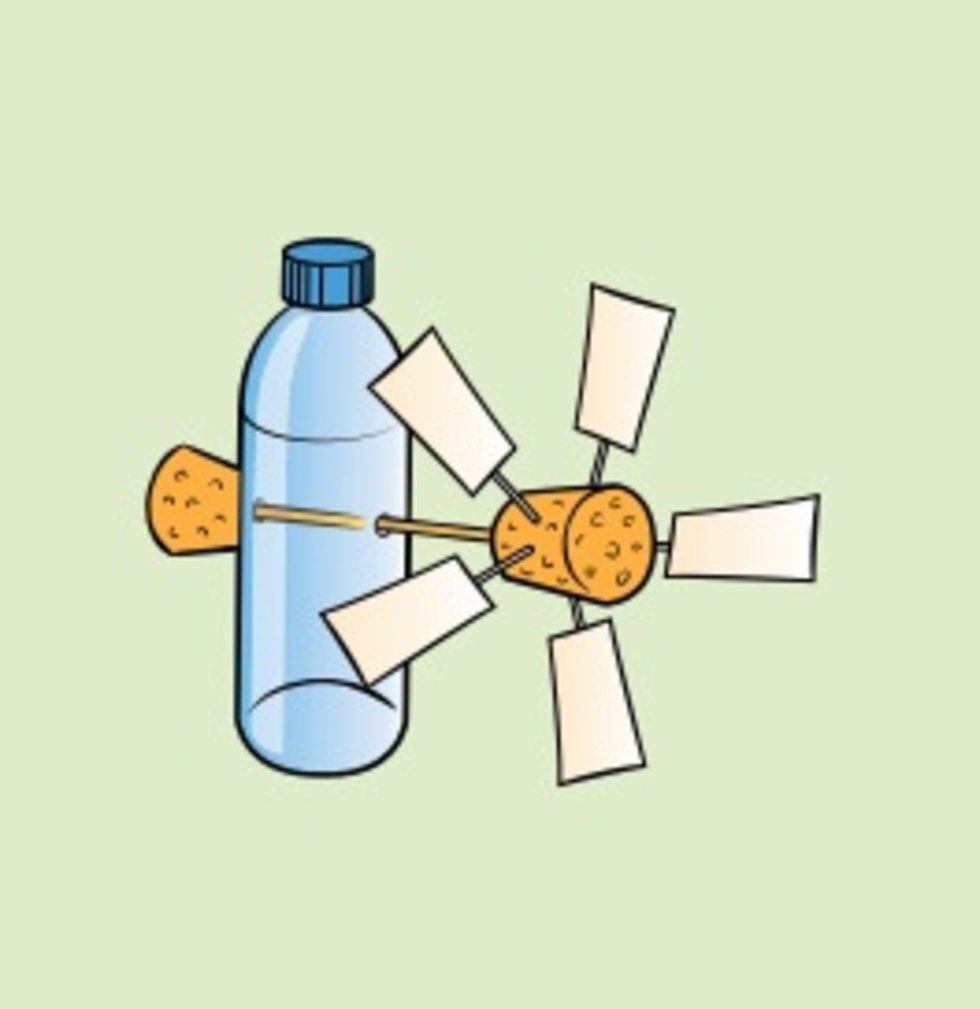 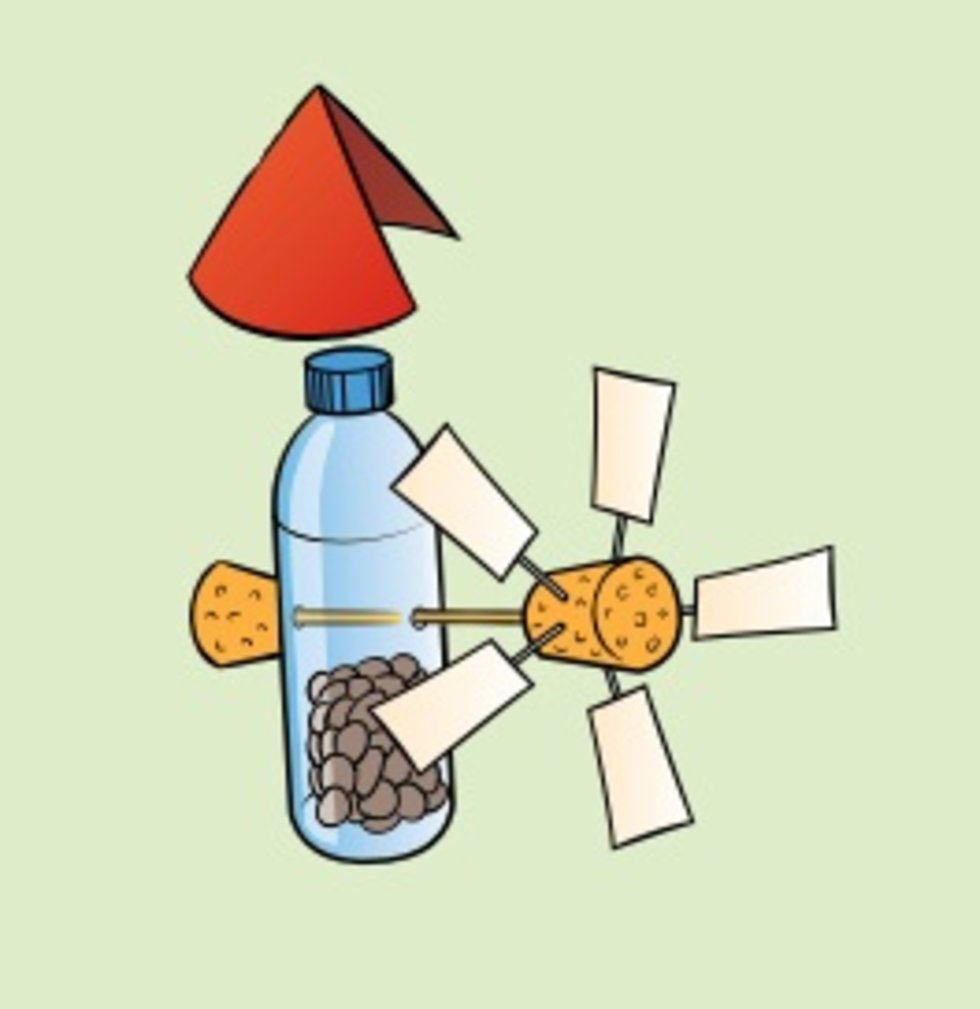 3Plastičnu bočicu ispunite kamenčićima ili pijeskom (do štapića) kako je vjetar ne bi rušio. Od papira izrežite plašt stošca, obojite ga i zalijepite na gornji dio plastične bočice kako bi vaša vjetrenjača imala i krov.4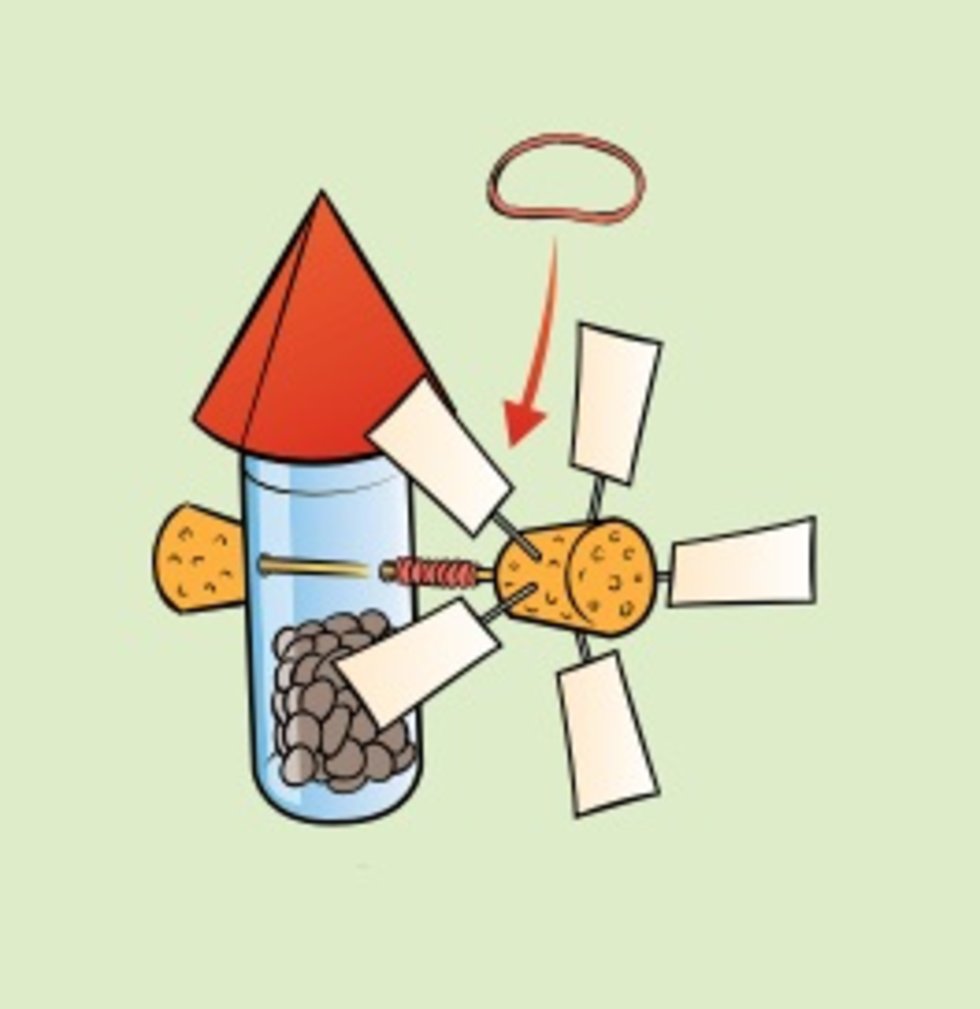 Ukoliko se drveni štapić teško okreće, povećajte rupice koje su bušene na bočici, ili oko štapića između čepa s krilcima i plastične bočice omotajte kuhinjsku gumicu. D O B A R    V A M     V J E T A R ! Izvor: https://kids.lino.eu/kreativni-kutak/izrada-vjetrenjace-1/Pripremile:  odgojiteljice plave skupine